SERVIÇO PÚBLICO FEDERAL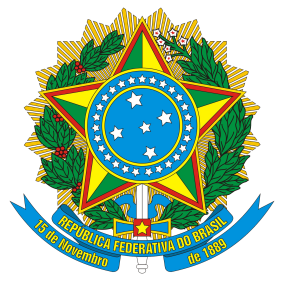 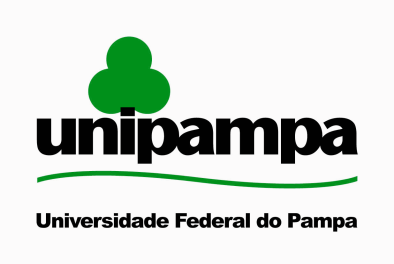 MINISTÉRIO DA EDUCAÇÃOPROGRAMA DE PÓS-GRADUAÇÃOEM CIÊNCIAS BIOLÓGICAS - PPGCBCOMISSÃO CIENTÍFICA - CCPGFORMULÁRIO SOLICITAÇÃO DE APROVEITAMENTO DE CRÉDITOSRegimento PPGCB - Art. 27 O total de créditos exigidos para a obtenção do título deve ser obtido na forma de:Orientador: Ao assinar este documento se declara ciente da solicitação de seu orientado;Orientado: Ao assinar assume a veracidade das informações prestadas.OBS: * ANEXAR TODOS OS COMPROVANTES; ** CADA CRÉDITO CORRESPONDERÁ A 15 HORASIII. Atividades Eletivas:SolicitadosMáximoDeferidoa) Seminários Internos: 8b) Disciplina de Tópicos Especiais: 8c) Coorientação de Alunos de Iniciação Científica e TCC:8d) Seminários ou Cursos de Extensão:4e) Publicações:Ilimitadof) Estágios para Desenvolvimento de Metodologias Específicas:4g) Cursos ou Componentes Curriculares Oferecidas por Outras Instituições:12h) Solicitação de créditos obtidos previamente em outros PPG:IlimitadoIV. Outras Atividades.SolicitadosMáximoDeferidoAs atividades não previstas neste RegimentoN__________________________________Nome do orientador__________________________________Nome do aluno__________________________________CCPG 1__________________________________CCPG 2__________________________________CCPG 3__________________________________CCPG 4